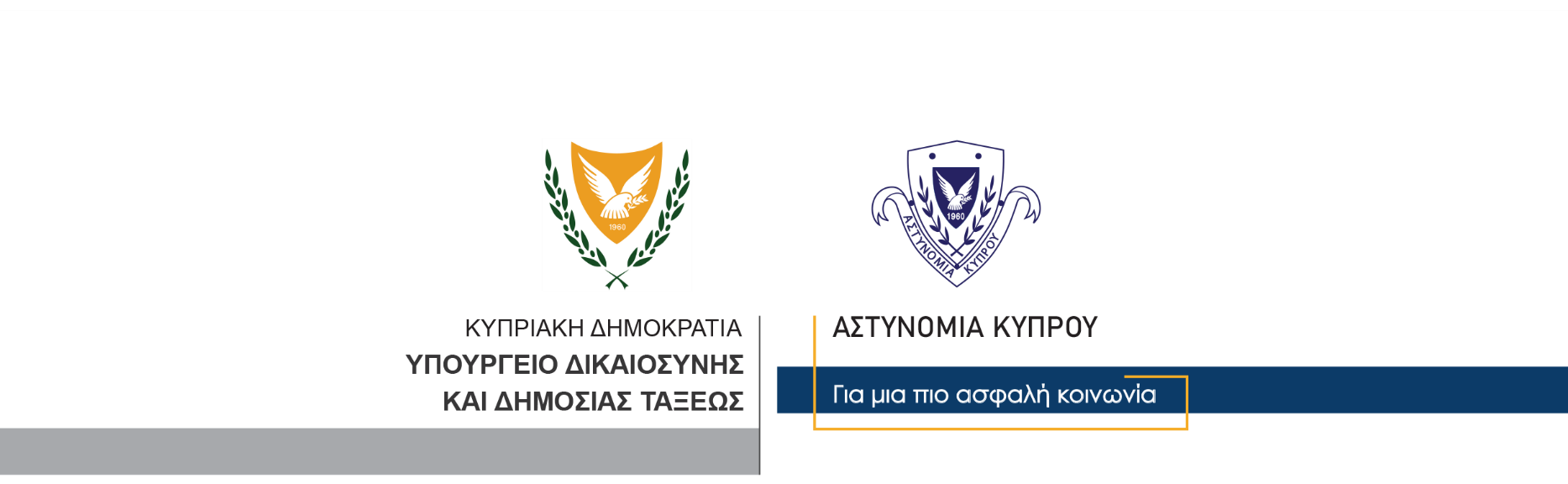 24 Απριλίου, 2021Δελτίο Τύπου 4 – Συντονισμένη επιχείρηση για πρόληψη και καταπολέμηση του σοβαρού και οργανωμένου εγκλήματος στη Λάρνακα – Ο Περί Λοιμοκάθαρσης Νόμος 	Πραγματοποιήθηκε χθες μεταξύ των ωρών 7μ.μ.–11μ.μ., συντονισμένη επιχείρηση με τη συμμετοχή μελών της Αστυνομικής Διεύθυνσης Λάρνακας (ΤΑΕ, ΟΠΕ, Τροχαίας, Μονάδας Επιτήρησης και Εφαρμογής Μέτρων Πανδημίας) και της ΜΜΑΔ, στο πλαίσιο της πρόληψης και καταπολέμησης του σοβαρού και οργανωμένου εγκλήματος σε συγκεκριμένη περιοχή στη Λάρνακα. 	Κατά τη διάρκεια της επιχείρησης προέκυψαν τρεις συλλήψεις και εννέα εξώδικες καταγγελίες σε σχέση με τον Περί Λοιμοκάθαρσης Νόμο, οι οποίες αφορούσαν μη χρήση μάσκας και παράλειψη αποστολής μηνύματος διακίνησης. 	Συγκεκριμένα, συνελήφθη 29χρονος από την επαρχία Λευκωσίας για το αδίκημα της κατοχής επιθετικού οργάνου, 22χρονος από τη Λάρνακα για εντάλματα προστίμου και 26χρονος από την επαρχία Λεμεσού, για παράνομη κατοχή αναβολικών ουσιών.  	Να σημειωθεί πως με την επέμβαση της Αστυνομίας, αναχώρησαν όλοι από τη περιοχή.	Οι εξετάσεις συνεχίζονται από το ΤΑΕ Λάρνακας.  Κλάδος ΕπικοινωνίαςΥποδιεύθυνση Επικοινωνίας, Δημοσίων Σχέσεων & Κοινωνικής Ευθύνης